Test CasesInterface and UpdateVerify the ability to register for the calendar online (Req: 2.2.24).STEPS:Go to www.360Schedule.com on a web browserOn the upper right hand corner, click on REGISTER and then follow the prompts to registerEnter your first name, last name, username, desired password, and email addressClick REGISTER USER.VERIFICATION:Upon clicking REGISTER a screen shall allow the user to input their first name, last name, username, desired password, and email addressAfter clicking REGISTER USER the following prompts shall be available:Create a new scheduleUpload your schedule to the cloudView the schedule after performing steps 1 and 2 aboveAn access code shall be sent to the email address specified in step 2.a.NOTES:The REGISTER link brings up a page which allows for input of the information required in 2.a.The registration shall create a profile and allow the user to access their calendar accounts.Verify the ability to synchronize information between the application and all other existing calendars (Req: 2.2.1).STEPS:Launch the application on the iPhone or iPadCreate an appointment on your calendar that is not in your work or personal calendarTap on the Home icon to return to the main pageTap on the Synchronize Devices icon to synch all calendarsIf code is not saved or this is the first time a synchronization is performed a prompt will ask for your access code:Enter your access codeCheck the box to Save Code if you don’t want to be prompted during every synchIf code saved for first time repeat steps 2-5.VERIFICATION:The new appointment shall appear on both your work and personal calendarIf the code is not saved there shall be a prompt to enter the codeIf the code is saved there shall be no prompt to enter the codeNOTES:If necessary use the user’s manual to create an appointmentThe appointment shall be created on the mobile device for this test caseThe case shall be performed with an unsaved access code and a saved access code.Verify the ability of the application to operate on the Apple iPhone and iPad (Req: 2.2.16).STEPS:Launch the application on the iPhone and iPad separatelyTap the Calendar icon, then tap the Home iconTap the Settings icon, then tap the Home iconTap the Help icon, then tap the Home iconVERIFICATION:Application launches and Home screen is displayedCalendar shall display when Calendar icon is tappedSettings page shall display when Settings icon is tappedThe Help screen shall display when the Help icon is tappedThe Home screen shall display when the Home icon is tappedNOTES:The application shall run on both the iPhone and iPad in order to pass this test caseVerify that the user can specify which calendar is updated (Req: 2.2.17)STEPS:Launch the application on the iPhone or iPadCreate an appointment on your calendar that is not in your work or personal calendarTap on the Calendar iconTap on the + icon to open a new appointmentFill in the appointment informationTap on the calendar field to bring up the calendar menuSelect personal calendar onlyFinish filling out any remaining fields, then tap done.Tap on the Home button to return to the main pageTap on the Synchronize Devices icon to synch all calendarsIf code is not saved or this is the first time a synchronization is performed a prompt will ask for your access code:Enter your access codeCheck the box to Save Code if you don’t want to be prompted during every synchIf code saved for first time repeat steps 2-5.VERIFICATION:The new appointment shall appear only on your personal and schedule360 calendarThe appointment shall not be on your work calendarNOTES:It is not necessary to perform this test case with and without the access code saved; verified in TEST CASE 2.Verify that the application has a search function (Req: 2.2.19).STEPS:Launch the application on the iPhone or iPadTap on Calendar IconType the name or location of an existing appointment into the search windowVERIFICATION:There is a search window displayed at the top of the calendar view pageWhile typing the in the search window the calendar will begin searching for appointments that represent what is being typed.NOTES:The calendar shall search all calendar fields for what is typed in the window in order to pass test case. Verify that the calendar can be sorted by location, start time, end time, and end date (Req: 2.2.20).STEPS:Launch the application on the iPhone or iPadTap the Calendar iconTap the Show buttonSelect LocationTap the Show buttonSelect Start timeTap the Show buttonSelect End timeTap the Show buttonSelect End dateTap the Show buttonSelect Start date.VERIFICATION:The calendar shall display headings by location of appointment when selectedThe calendar shall display headings by start time when selectedThe calendar shall display headings by end time when selectedThe calendar shall display headings by end date when selectedThe calendar shall display headings by start date when selected.NOTES:The default setting for sorting the calendar is start date.The calendar shall be able to sort by all headings in the verification in order to pass test case.Verify the application will allow users to modify the fields of an existing appointment (Req: 2.2.21).STEPS:Launch the application on the iPhone or iPadTap the Calendar iconTap on an existing appointment in the calendarSelect the Edit buttonModify all of the fields displayedSelect the Save button.VERIFICATION:Pressing the Edit button shall unlock all of the fields in order to modify themAll fields are modified by changing something in each fieldPressing the Save button shall store the modified information in the appointment.NOTES:All fields shall be available for modification in order to pass test caseThe modified information shall be saved in order to pass test case.Verify the application will allow users to delete existing appointments (Req: 2.2.22).STEPS:Launch the application on the iPhone or iPadTap the Calendar iconTap on an existing appointment in the calendarSelect the Delete buttonA message appears asking if you want to delete this appointmentPress YES.VERIFICATION:When the Delete button is selected the following message shall appear: “Do you want to delete this appointment?”There are two buttons labeled “YES” & “NO”The appointment shall be deleted when the “YES” is selected.The appointment is no longer on the calendar.NOTES:The appointment shall be eliminated from the calendar in order to pass the test case.Verify the application will download an update (Req: 2.2.23).STEPS:Launch the App Store application on the iPhone or iPadTap the Updates iconSelect the update for Schedule360Press the Install buttonA message appears asking for iTunes password Enter your iTunes passwordThe update starts to downloadUpon completion of the download, tap the Schedule360 application icon.VERIFICATION:After entering iTunes password the update shall begin downloading by displaying the Schedule360 application icon with a progress bar below it The download shall be complete when the progress bar disappearsThe application shall launch when the Schedule360 application icon is pressed displaying the Home screen.NOTES:The update must complete install and allow for the application to launch in order to pass the test case.A minor software update was created in order to test the ability to download updatesAn iTunes user name and password will be provided to the tester for use in the test domain.Create and View AppointmentsVerify the application will allow the user to create appointments (Req: 2.2.2, 2.2.3, 2.2.4, 2.2.5, 2.2.6, 2.2.7, 2.2.8, 2.2.9, 2.2.10, 2.2.11, 2.2.12, 2.2.13, 2.2.14).STEPS:Launch the App Store application on the iPhone or iPadTap the Calendar icon on the Home screenTap on the + icon to open a new appointmentEnter the subject of the appointment in the Subject fieldEnter the location of the appointment in the Location fieldSelect today’s date for the appointment in the Start date fieldSelect today’s date for the appointment in the End date fieldSelect the hours and minutes from the Start time field, which are 30 minutes from the current timeSelect the hours and minutes from the End time field which is 1 hour form the start timeEnter any notes about the appointment in the Notes fieldSelect 10 minutes prior to the appointment for the Reminder alarmSelect an email address from the contacts to send an invite to from the Invite Attendees fieldSet one reoccurrence one day from today’s date in the Reoccurrence fieldSelect Busy from the Availability fieldAttach a picture to the Attach files fieldTap the Done button.VERIFICATION:When + icon is tapped the application shall launch a blank appointment with empty fieldsAll of the fields in the appointment shall allow the information to be entered in the test caseAfter tapping Done the appointment should be saved and displayed in the calendar viewAll fields should be visible if the created appointment is taped in the calendar viewA reoccurrence of the appointment shall display one day later from the scheduled appointmentAn alarm shall activate 10 minutes prior to the start time of the appointment.NOTES:All fields entered should be verified to complete the test case.Verify the application will allow the user to create to display the appointments as a list, daily, weekly, or monthly view (Req: 2.2.15).STEPS:Launch the App Store application on the iPhone or iPadTap the Calendar icon on the Home screenTap the Calendar pull down menuTap the List viewTap the Calendar pull down menuTap the Daily viewTap the Calendar pull down menuTap the Weekly viewTap the Calendar pull down menuTap the Monthly view.VERIFICATION:Calendar pull down menu shall display the following: List, Daily, Weekly, and Monthly viewsThe List view shall display appointments in a list from most recent to farthest outThe Daily view shall display appointments by time for one specific day onlyThe Weekly view shall display all the appointments in a seven day format Sunday through SaturdayThe Monthly view shall display all the appointments for the current month in a calendar format.NOTES:All of the views must be verified in order to pass the test case.ID ConflictsVerify that the application will provide a warning if a scheduling conflict exists (Req: 2.2.18).STEPS:Launch the App Store application on the iPhone or iPadTap the Calendar icon on the Home screenCreate an appointment identical to the one created in TEST CASE 10Tap the Done button.Read warning message and tap the Accept buttonTap on the calendar appointmentTap the Edit buttonChange the information slightly to avoid the conflictTap the Done button.Tap on the calendar appointment againTap the Edit button againChange the information back to create the conflict againTap the Done button.Read warning message and tap the Edit buttonAdjust the time and/or date of the appointment to avoid the conflictTap the Done button.VERIFICATION:A warning message shall appear explaining that a “Scheduling Conflict Exists”The message should have an Accept and an Edit buttonPressing the Accept button shall leave the appointment conflict on the calendar side by sidePressing the Edit button shall allow the appointment to be modified to avoid the conflictAfter editing the conflict the calendar shall display the corrected appointment.NOTES:In order to pass the test case the conflict must be accepted and displayed side by side as well as edited in order to avoid itScheduling conflicts shall result from either singular overlapping appointments or future occurrences.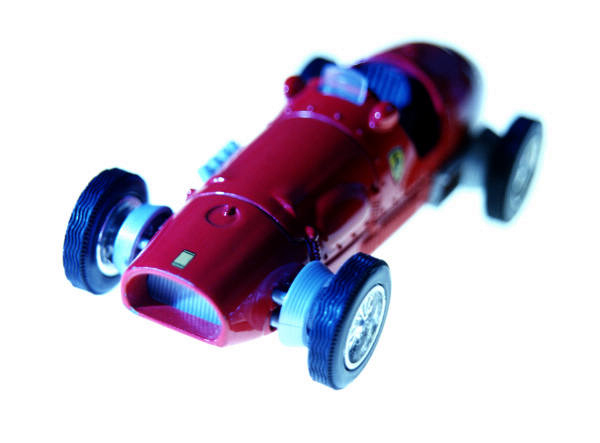 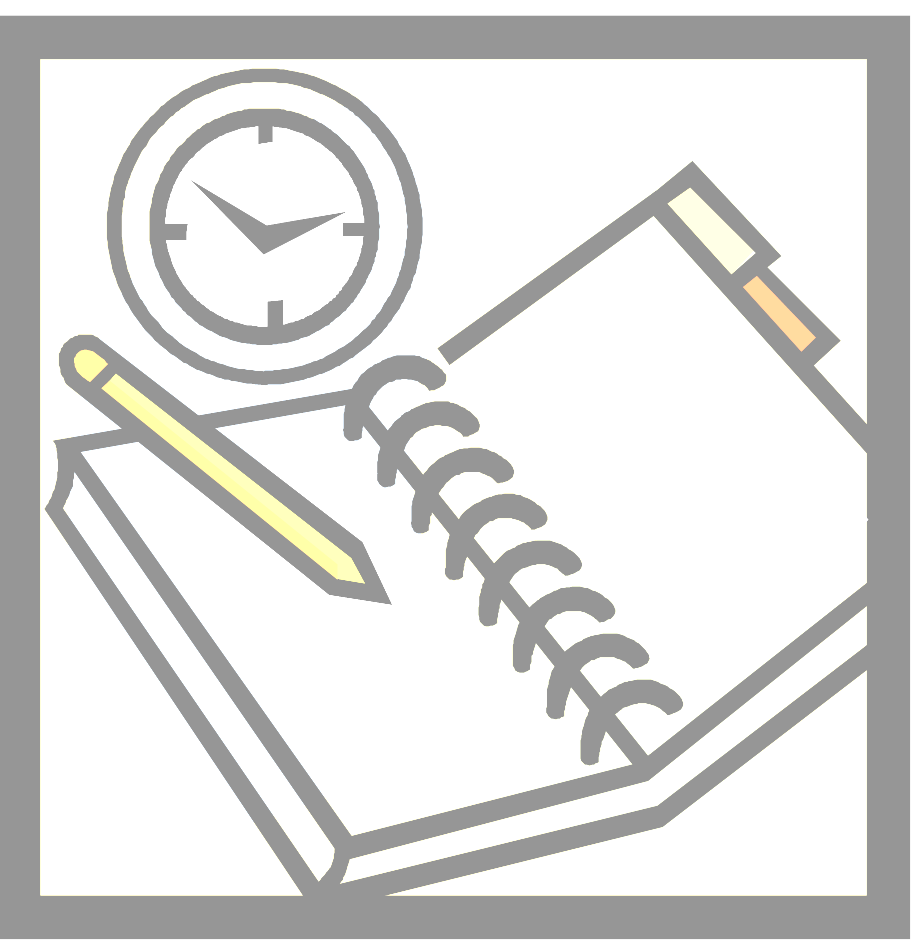 